Formato: Informe escrito de los acontecimientosYo , ___________________portador (a) del número de cédula: , presento el siguiente informe sobre las el siniestro , en el cual los siguientes activos sufrieron daños:Detalle del siniestro:El citar el siniestro, sucedió en el día, a las horas, en lugar o ubicación, del cual me percaté el día, por medio de detallar la forma en la que se entera de la situación, para lo cual mi reacción fue detallar paso a paso, lo realizado por parte de su persona en relación a la situación y desde el momento en que fue de su conocimiento.Los activos citados anteriormente, sufrieron los siguientes daños:En caso de que se solicitara la valoración de un experto, deberá indicar porque se contrató, quién lo contrató y cuál fue el criterio que emitió, y adjuntar copia del informe.________________________                                                   ------------------------------------------------   Nombre del funcionario responsable del activo              Firma del funcionario responsable del activoFormulario para el Trámite de aseguramiento de activos institucionales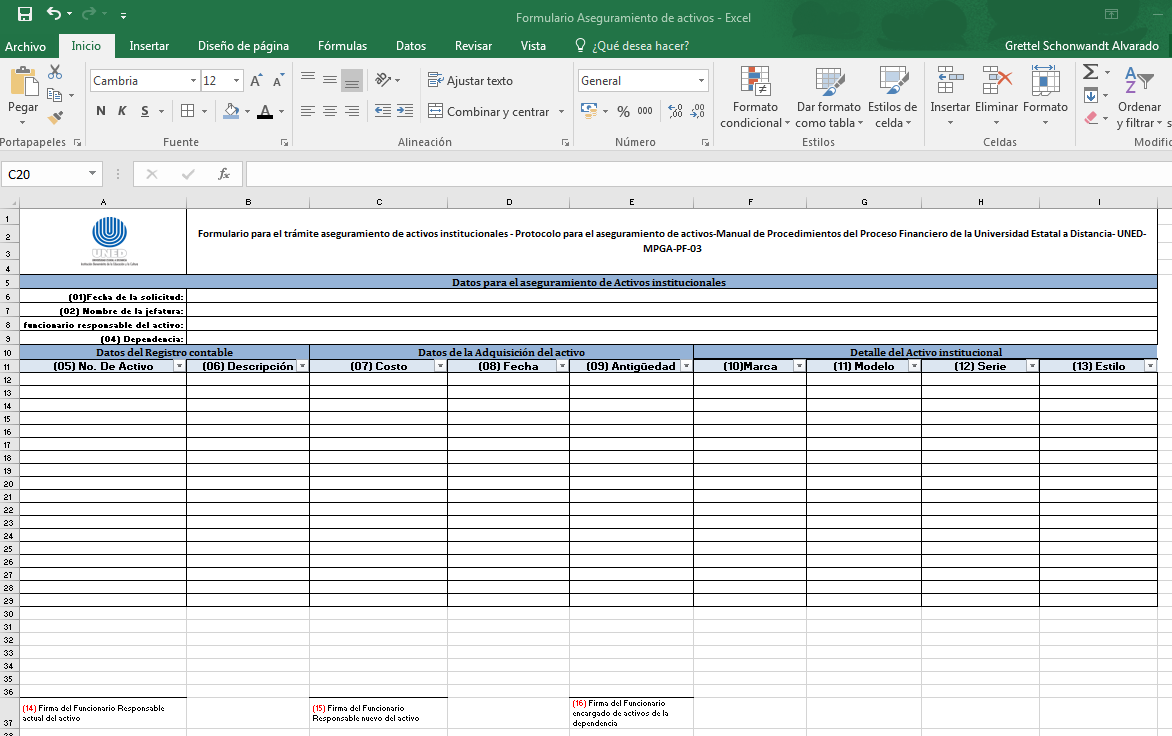 Instrucciones para completar el Formulario para el Trámite de aseguramiento de activos institucionalesControl para el trámite de aseguramiento de activos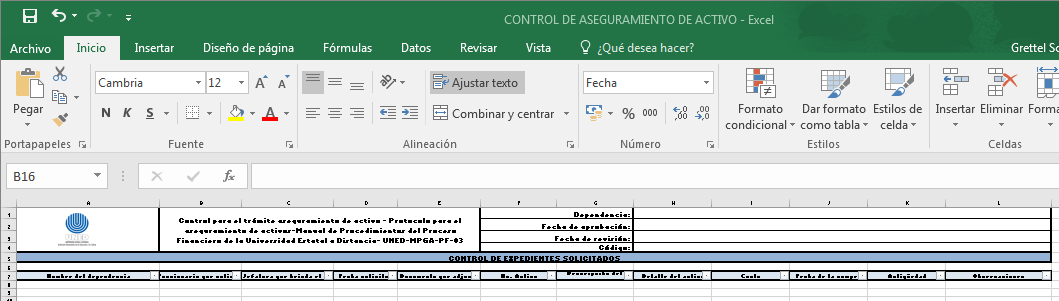 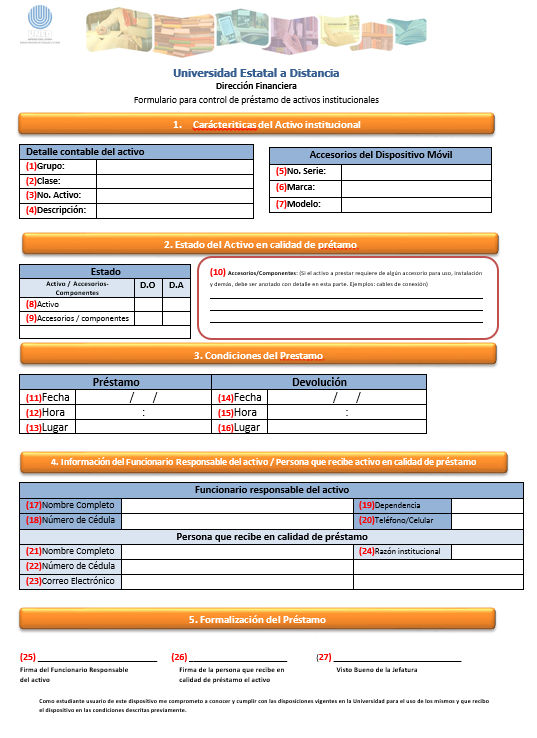 Instrucciones para completar el Formulario para el control de préstamo de activos institucionales y cláusula de responsabilidad 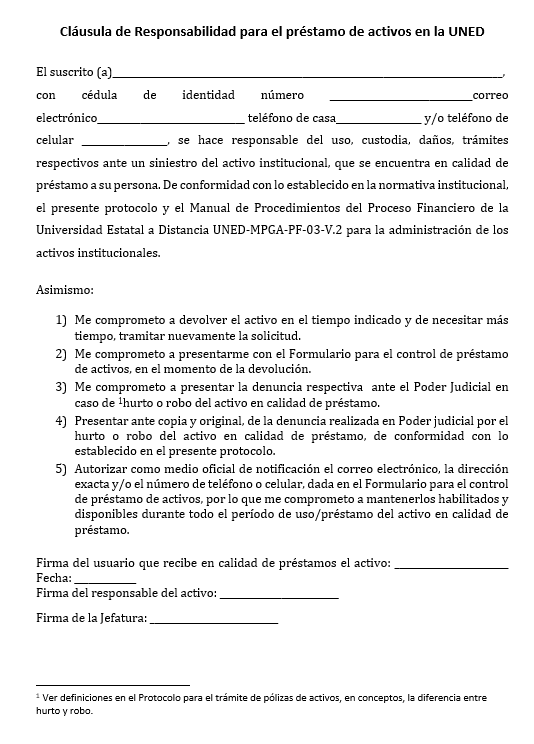 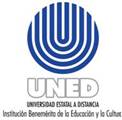 INFORMACION REQUERIDA PARA TRAMITE POLIZAS EXTRANJEROS, BECADOS, ACTIVIDADES DEPORTIVAS Y CULTURALESDatos que se necesitan para tramitar pólizas.Datos Actividad1-Carta solicitando la póliza dirigida a la Dirección Financiera     (Mag, Lorena Aguilar Solano)2-Indicar si los fondos son de la UNED, CONARE o partida presupuestaria.3-Tipo de actividad detallada que se va a realizar (descripción actividad, lugares donde estarán y otros).4-Duraciòn de la actividad (Fecha inicio, finalización)Datos Asegurados1-Nombre completo de la (s) personas que se van asegurar.2-Número de cédula y copia del pasaporte legible.3-Fecha de nacimiento.4-Edad cumplida5-Lateralidad (derecho o izquierdo).6-Número de Teléfono donde se pueda localizar dentro y fuera del país.Datos de un Beneficiario1-Nombre completo de un Beneficiario.2-Número de cédula del Beneficiario y copia del pasaporte.3-Número de teléfono Beneficiario.Datos del responsable del AseguradoSe refiere a la persona responsable que coordina el Evento.Nombre completoNúmero de cédulaSiniestro:Lugar o ubicación del siniestro:Número del activoDescripción del activoNúmero del activoDescribir el daño sufridoDatos a llenar en el formularioEl funcionario que solicita debe tener en cuenta lo siguienteSECCIÓN 1. Características del Dispositivo Móvil SECCIÓN 1. Características del Dispositivo Móvil (01) Fecha de solicitud:Anotar la fecha en que se presenta la solicitud ante la Dirección Financiera, con el siguiente formato:
Día/mes/año
Día: Dos dígitos (en el caso de los números del 1 al 9, se les debe anotar un cero adelante).
Mes: Dos dígitos (en el caso de los números del 1 al 9, se les debe anotar un cero adelante).
Año: Cuatro dígitos (ejemplo: 2016).(02) Nombre de la jefatura:Anotar el nombre completo de la persona jefe, de la dependencia donde se encuentra el activo institucional.(03) Nombre del Funcionario responsable del activo:Anotar el nombre completo del Funcionario responsable del activo, tal y como aparece en la Cédula o documento de identificación oficial.(04) Dependencia:El nombre completo de la dependencia donde se desempeña el Funcionario responsable del activo y que es la misma donde se mantendrá el activo.Datos del Registro contableDatos del Registro contable(05) No. De Activo:Ingresar a la dirección: https://www.uned.ac.cr  En la parte superior dar clink en: FUNCIONARIOS, en la pantalla que aparece, digitar el usuario y clave, igual y como lo hace para ingresar a la computadora. Ir al lado izquierdo de la pantalla y dar click en: “Asuntos Administrativos” y posicionar el mouse sobre: “Activos Fijos por Funcionario” y dar click, donde nuevamente deberá digitar el usuario y contraseña y aparece la siguiente pantalla de donde podrá tomar los datos para completar las casillas: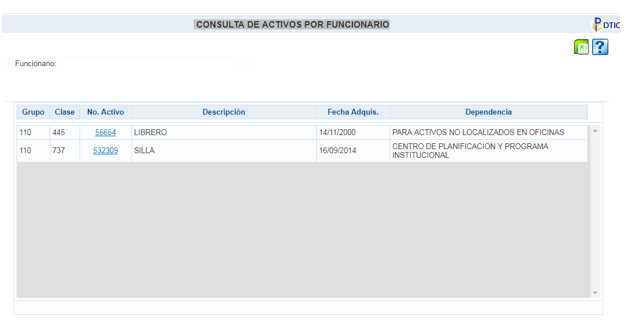 (06) Descripción:Ingresar a la dirección: https://www.uned.ac.cr  En la parte superior dar clink en: FUNCIONARIOS, en la pantalla que aparece, digitar el usuario y clave, igual y como lo hace para ingresar a la computadora. Ir al lado izquierdo de la pantalla y dar click en: “Asuntos Administrativos” y posicionar el mouse sobre: “Activos Fijos por Funcionario” y dar click, donde nuevamente deberá digitar el usuario y contraseña y aparece la siguiente pantalla de donde podrá tomar los datos para completar las casillas:Datos de Adquisición del activoDatos de Adquisición del activo(07) CostoAnotar los datos de acuerdo a la factura o documento del activo, en el caso de la antigüedad, es para activos por donación que la universidad recibe, y para lo cual se debe conocer la antigüedad de no ser nuevos. (08) FechaAnotar los datos de acuerdo a la factura o documento del activo, en el caso de la antigüedad, es para activos por donación que la universidad recibe, y para lo cual se debe conocer la antigüedad de no ser nuevos. (09) AntigüedadAnotar los datos de acuerdo a la factura o documento del activo, en el caso de la antigüedad, es para activos por donación que la universidad recibe, y para lo cual se debe conocer la antigüedad de no ser nuevos. Detalle del activo institucionalDetalle del activo institucional(10) MarcaAnotar de conformidad con la información propia del activo los datos, con el mayor detalle posible.(11) ModeloAnotar de conformidad con la información propia del activo los datos, con el mayor detalle posible.(12) SerieAnotar de conformidad con la información propia del activo los datos, con el mayor detalle posible.(13) EstiloAnotar de conformidad con la información propia del activo los datos, con el mayor detalle posible.Datos a llenar en la fórmulaEl funcionario que solicita debe tener en cuenta lo siguienteSECCIÓN 1. Características del Activo institucionalSECCIÓN 1. Características del Activo institucional(01) – GrupoAnotar el grupo al que pertenece el activo institucional, la cual puede ser obtenida en el registro de activos de cada funcionario y que se encuentra en la página web de la UNED, en la pestaña de Asuntos Administrativos, en Activos Fijos por Funcionario.(02) –  ClaseAnotar la clase al que pertenece el activo institucional, la cual puede ser obtenida en el registro de activos de cada funcionario y que se encuentra en la página web de la UNED, en la pestaña de Asuntos Administrativos, en Activos Fijos por Funcionario.(03) – N° de activoAnotar el número de activo institucional al que pertenece el activo institucional, la cual puede ser obtenida en el registro de activos de cada funcionario y que se encuentra en la página web de la UNED, en la pestaña de Asuntos Administrativos, en Activos Fijos por Funcionario.(04) – DescripciónAnotar el grupo al que pertenece el activo institucional, la cual puede ser obtenida en el registro de activos de cada funcionario y que se encuentra en la página web de la UNED, en la pestaña de Asuntos Administrativos, en Activos Fijos por Funcionario.(05) – No. SerieAnotar el número de serie del activo institucional, que por lo general se encuentra en los datos propios del fabricante del activo.(06) – MarcaAnotar la marca del activo institucional, que por lo general se encuentra en los datos propios del fabricante del activo.(07) – ModeloAnotar el modelo del activo institucional, que por lo general se encuentra en los datos propios del fabricante del activo.SECCIÓN 2. Estado del Activo en calidad de préstamoSECCIÓN 2. Estado del Activo en calidad de préstamo(08) –ActivoIndicando el Estado (condición) en las que se encuentra el activo institucional, de acuerdo a las categorías determinas:(09) –Accesorios / componenteIndicando el Estado (condición) en las que se encuentran el/los accesorios / componentes del activo institucional, de acuerdo a las categorías determinas:(10) – Accesorios / componenteAnotar los accesorios/componentes, que se dan junto al activo institucional en calidad de préstamo, que son necesarios para su uso o instalación, entre otros.SECCIÓN 3. Condiciones del PréstamoSECCIÓN 3. Condiciones del Préstamo(11) – Fecha - PréstamoAnotar la fecha en que se presenta la solicitud con el siguiente formato:Día/mes/añoDía: Dos dígitos (en el caso de los números del 1 al 9, se les debe anotar un cero adelante).Mes: Dos dígitos (en el caso de los números del 1 al 9, se les debe anotar un cero adelante).Año: Cuatro dígitos (ejemplo: 2018).(12) – Hora- PréstamoAnotar la hora al momento de la solicitud con el siguiente formato:10:00 am - 12:00 md – 07:00pm(13) – Lugar préstamoAnotar el nombre del lugar (dependencia) donde se realiza el préstamo.(14) – Fecha – DevoluciónAnotar la fecha en que el Usuario debe devolver el Dispositivo Móvil prestado con el siguiente formato:Día/mes/añoDía: Dos dígitos (en el caso de los números del 1 al 9, se les debe anotar un cero adelante).Mes: Dos dígitos (en el caso de los números del 1 al 9, se les debe anotar un cero adelante).Año: Cuatro dígitos (ejemplo: 2018).(15) – Hora – DevoluciónAnotar la hora en que el Usuario debe devolver el Dispositivo Móvil prestado con el siguiente formato:10:00 am - 12:00 md – 07:00pm(16) – Lugar – DevoluciónAnotar el nombre del lugar (dependencia) donde se realizará la devolución del activo en calidad de préstamo.SECCIÓN 4. Información del funcionario responsable del activo / Persona que recibe activo en calidad de préstamoSECCIÓN 4. Información del funcionario responsable del activo / Persona que recibe activo en calidad de préstamo(17) – Nombre CompletoAnotar el Nombre del Funcionario responsable del activo, de acuerdo a como aparece en la Cédula.(18) – Número de CédulaAnotar el número de cédula Funcionario responsable del activo, de acuerdo a como aparece en la Cédula, incluyendo un guion pequeño en el medio de la siguiente manera:1-0001-0000(19) –DependenciaAnotar el nombre de la dependencia donde labora el Funcionario responsable del activo.20) –Teléfono/CelularAnotar el número de teléfono donde se puede localizar al Funcionario responsable del activo.(21) – Nombre CompletoAnotar el Nombre de la persona que recibe en calidad de préstamo el activo, de acuerdo a como aparece en la Cédula.(22) – Número de CédulaAnotar el número de cédula de la persona que recibe en calidad de préstamo el activo, de acuerdo a como aparece en la Cédula, incluyendo un guion pequeño en el medio de la siguiente manera:1-0001-0000(23) – Correo ElectrónicoAnotar la dirección de correo electrónica que el estudiante brinde.El funcionario Responsable del Centro Universitario deberá indicarle al Usuario, que la dirección que brinde debe ser utilizada y revisada frecuentemente y que es su responsabilidad la efectividad de la comunicación por este medio.(24) – Razón institucionalAnotar una descripción breve de las razones por las cuales se otorga en calidad de préstamo el activo institucional. (ejemplo: nombre del proyecto, tareas específicas, etc.)SECCIÓN 5. Formalización del PréstamoSECCIÓN 5. Formalización del Préstamo(26) – Firma del Funcionario Responsable del activoFirma del funcionario responsable del activo, como aparece en la cédula. La persona que firma, así como quién recibe el activo en calidad de préstamo, debe velar por que la firma sea correcta.(27) – Firma de la persona que recibe en calidad de préstamo el activoFirma de la persona que recibe en calidad de préstamo el activo, como aparece en la cédula. La persona que firma, así como el funcionario responsable del activo, debe velar por que la firma sea correcta.(28) – Visto Bueno de la jefaturaFirma de la jefatura del funcionario responsable del activo, validando principalmente que se otorga en calidad de préstamo el activo para razones institucionales. Este VB es de control (el control es ante, durante y posterior), por lo que puede prestarse el equipo sin que la firma este en el momento mismo.UNIVERSIDAD ESTATAL A DISTANCIAUNIVERSIDAD ESTATAL A DISTANCIAUNIVERSIDAD ESTATAL A DISTANCIAUNIVERSIDAD ESTATAL A DISTANCIAUNIVERSIDAD ESTATAL A DISTANCIAUNIVERSIDAD ESTATAL A DISTANCIAUNIVERSIDAD ESTATAL A DISTANCIAUNIVERSIDAD ESTATAL A DISTANCIAUNIVERSIDAD ESTATAL A DISTANCIAUNIVERSIDAD ESTATAL A DISTANCIAUNIVERSIDAD ESTATAL A DISTANCIAUNIVERSIDAD ESTATAL A DISTANCIAUNIVERSIDAD ESTATAL A DISTANCIAUNIVERSIDAD ESTATAL A DISTANCIALISTADO DE PERSONAS QUE SE DEBEN INCLUIR LISTADO DE PERSONAS QUE SE DEBEN INCLUIR LISTADO DE PERSONAS QUE SE DEBEN INCLUIR LISTADO DE PERSONAS QUE SE DEBEN INCLUIR LISTADO DE PERSONAS QUE SE DEBEN INCLUIR LISTADO DE PERSONAS QUE SE DEBEN INCLUIR LISTADO DE PERSONAS QUE SE DEBEN INCLUIR LISTADO DE PERSONAS QUE SE DEBEN INCLUIR LISTADO DE PERSONAS QUE SE DEBEN INCLUIR LISTADO DE PERSONAS QUE SE DEBEN INCLUIR LISTADO DE PERSONAS QUE SE DEBEN INCLUIR LISTADO DE PERSONAS QUE SE DEBEN INCLUIR LISTADO DE PERSONAS QUE SE DEBEN INCLUIR LISTADO DE PERSONAS QUE SE DEBEN INCLUIR POLIZA SEGURO BASICA DE ACCIDENTESPOLIZA SEGURO BASICA DE ACCIDENTESPOLIZA SEGURO BASICA DE ACCIDENTESPOLIZA SEGURO BASICA DE ACCIDENTESPOLIZA SEGURO BASICA DE ACCIDENTESPOLIZA SEGURO BASICA DE ACCIDENTESPOLIZA SEGURO BASICA DE ACCIDENTESPOLIZA SEGURO BASICA DE ACCIDENTESPOLIZA SEGURO BASICA DE ACCIDENTESPOLIZA SEGURO BASICA DE ACCIDENTESPOLIZA SEGURO BASICA DE ACCIDENTESPOLIZA SEGURO BASICA DE ACCIDENTESPOLIZA SEGURO BASICA DE ACCIDENTESPOLIZA SEGURO BASICA DE ACCIDENTESPóliza N0.Póliza N0.Tipo de Actividad:Tipo de Actividad:Fecha actividad:Fecha actividad:Cantidad participantes: Cantidad participantes: Cantidad participantes: Duración Actividad:Duración Actividad:Lugar Actividad:Lugar Actividad:CantApellido 1Apellido 2NombrePaisEXTRANJEROFecha NacimientoEdad CumplidaLateralidad Izquierdo o DerechoBeneficiarioCedulaRelación Teléfono 